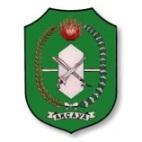 PEMERINTAH PROVINSI KALIMANTAN BARATBADAN PERENCANAAN PEMBANGUNAN DAERAHPROVINSI KALIMANTAN BARATBIDANG PENGENDALIAN DAN EVALUASI PEMBANGUNAN DAERAHSUB BIDANG EVALUASI PERENCANAAN PEMBANGUNAN PROVINSINomor SOP020/BAPPEDA/2017PEMERINTAH PROVINSI KALIMANTAN BARATBADAN PERENCANAAN PEMBANGUNAN DAERAHPROVINSI KALIMANTAN BARATBIDANG PENGENDALIAN DAN EVALUASI PEMBANGUNAN DAERAHSUB BIDANG EVALUASI PERENCANAAN PEMBANGUNAN PROVINSITanggal Pembuatan02 Januari 2017PEMERINTAH PROVINSI KALIMANTAN BARATBADAN PERENCANAAN PEMBANGUNAN DAERAHPROVINSI KALIMANTAN BARATBIDANG PENGENDALIAN DAN EVALUASI PEMBANGUNAN DAERAHSUB BIDANG EVALUASI PERENCANAAN PEMBANGUNAN PROVINSITanggal RevisiPEMERINTAH PROVINSI KALIMANTAN BARATBADAN PERENCANAAN PEMBANGUNAN DAERAHPROVINSI KALIMANTAN BARATBIDANG PENGENDALIAN DAN EVALUASI PEMBANGUNAN DAERAHSUB BIDANG EVALUASI PERENCANAAN PEMBANGUNAN PROVINSITanggal Efektif16 Januari 2017PEMERINTAH PROVINSI KALIMANTAN BARATBADAN PERENCANAAN PEMBANGUNAN DAERAHPROVINSI KALIMANTAN BARATBIDANG PENGENDALIAN DAN EVALUASI PEMBANGUNAN DAERAHSUB BIDANG EVALUASI PERENCANAAN PEMBANGUNAN PROVINSIDisahkan olehKEPALA BADAN PERENCANAAN PEMBANGUNAN DAERAH
PROVINSI KALIMANTAN BARATDrs. A H I, MTPembina Utama MudaNIP. 19690525 199010 1 001PEMERINTAH PROVINSI KALIMANTAN BARATBADAN PERENCANAAN PEMBANGUNAN DAERAHPROVINSI KALIMANTAN BARATBIDANG PENGENDALIAN DAN EVALUASI PEMBANGUNAN DAERAHSUB BIDANG EVALUASI PERENCANAAN PEMBANGUNAN PROVINSIJudul SOPINVENTARISASI PROGRAM DAN KEGIATAN DANA APBN DAN DAK PROVINSI KALIMANTAN BARATDASAR HUKUMDASAR HUKUMDASAR HUKUMDASAR HUKUMDASAR HUKUMDASAR HUKUMKUALITAS PELAKSANAKUALITAS PELAKSANAKUALITAS PELAKSANAKUALITAS PELAKSANAKUALITAS PELAKSANAKUALITAS PELAKSANAKUALITAS PELAKSANAUndang-undang Nomor 23 Tahun 2014 tentang Pemerintahan DaerahUndang-Undang Nomor 25 Tahun 2004 tentang Sistem Perencanaan Pembangunan NasionalPeraturan Pemerintah Nomor 39 Tahun 2006 tentang Tata Cara Pengendalian dan Evaluasi Pelaksanaan Rencana PembangunanPeraturan Presiden Nomor 123 Tahun 2016 tentang Petunjuk Teknis Dana Alokasi Khusus FisikUndang-undang Nomor 23 Tahun 2014 tentang Pemerintahan DaerahUndang-Undang Nomor 25 Tahun 2004 tentang Sistem Perencanaan Pembangunan NasionalPeraturan Pemerintah Nomor 39 Tahun 2006 tentang Tata Cara Pengendalian dan Evaluasi Pelaksanaan Rencana PembangunanPeraturan Presiden Nomor 123 Tahun 2016 tentang Petunjuk Teknis Dana Alokasi Khusus FisikUndang-undang Nomor 23 Tahun 2014 tentang Pemerintahan DaerahUndang-Undang Nomor 25 Tahun 2004 tentang Sistem Perencanaan Pembangunan NasionalPeraturan Pemerintah Nomor 39 Tahun 2006 tentang Tata Cara Pengendalian dan Evaluasi Pelaksanaan Rencana PembangunanPeraturan Presiden Nomor 123 Tahun 2016 tentang Petunjuk Teknis Dana Alokasi Khusus FisikUndang-undang Nomor 23 Tahun 2014 tentang Pemerintahan DaerahUndang-Undang Nomor 25 Tahun 2004 tentang Sistem Perencanaan Pembangunan NasionalPeraturan Pemerintah Nomor 39 Tahun 2006 tentang Tata Cara Pengendalian dan Evaluasi Pelaksanaan Rencana PembangunanPeraturan Presiden Nomor 123 Tahun 2016 tentang Petunjuk Teknis Dana Alokasi Khusus FisikUndang-undang Nomor 23 Tahun 2014 tentang Pemerintahan DaerahUndang-Undang Nomor 25 Tahun 2004 tentang Sistem Perencanaan Pembangunan NasionalPeraturan Pemerintah Nomor 39 Tahun 2006 tentang Tata Cara Pengendalian dan Evaluasi Pelaksanaan Rencana PembangunanPeraturan Presiden Nomor 123 Tahun 2016 tentang Petunjuk Teknis Dana Alokasi Khusus FisikUndang-undang Nomor 23 Tahun 2014 tentang Pemerintahan DaerahUndang-Undang Nomor 25 Tahun 2004 tentang Sistem Perencanaan Pembangunan NasionalPeraturan Pemerintah Nomor 39 Tahun 2006 tentang Tata Cara Pengendalian dan Evaluasi Pelaksanaan Rencana PembangunanPeraturan Presiden Nomor 123 Tahun 2016 tentang Petunjuk Teknis Dana Alokasi Khusus FisikPendidikan Minimal S1Memiliki Pengetahuan Perencanaan, Pengendalian dan EvaluasiPendidikan Minimal S1Memiliki Pengetahuan Perencanaan, Pengendalian dan EvaluasiPendidikan Minimal S1Memiliki Pengetahuan Perencanaan, Pengendalian dan EvaluasiPendidikan Minimal S1Memiliki Pengetahuan Perencanaan, Pengendalian dan EvaluasiPendidikan Minimal S1Memiliki Pengetahuan Perencanaan, Pengendalian dan EvaluasiPendidikan Minimal S1Memiliki Pengetahuan Perencanaan, Pengendalian dan EvaluasiPendidikan Minimal S1Memiliki Pengetahuan Perencanaan, Pengendalian dan EvaluasiKETERKAITANKETERKAITANKETERKAITANKETERKAITANKETERKAITANKETERKAITANPERALATAN/PERLENGKAPANPERALATAN/PERLENGKAPANPERALATAN/PERLENGKAPANPERALATAN/PERLENGKAPANPERALATAN/PERLENGKAPANPERALATAN/PERLENGKAPANPERALATAN/PERLENGKAPANSOP Pengendalian dan Evaluasi Dana APBN dan DAKSOP Penyusunan dan Penetapan RKPD Provinsi Kalimantan BaratSOP Pengendalian dan Evaluasi Dana APBN dan DAKSOP Penyusunan dan Penetapan RKPD Provinsi Kalimantan BaratSOP Pengendalian dan Evaluasi Dana APBN dan DAKSOP Penyusunan dan Penetapan RKPD Provinsi Kalimantan BaratSOP Pengendalian dan Evaluasi Dana APBN dan DAKSOP Penyusunan dan Penetapan RKPD Provinsi Kalimantan BaratSOP Pengendalian dan Evaluasi Dana APBN dan DAKSOP Penyusunan dan Penetapan RKPD Provinsi Kalimantan BaratSOP Pengendalian dan Evaluasi Dana APBN dan DAKSOP Penyusunan dan Penetapan RKPD Provinsi Kalimantan BaratDIPA APBN dan DPA DAKDIPA APBN dan DPA DAKDIPA APBN dan DPA DAKDIPA APBN dan DPA DAKDIPA APBN dan DPA DAKDIPA APBN dan DPA DAKDIPA APBN dan DPA DAKPERINGATANPERINGATANPERINGATANPERINGATANPERINGATANPERINGATANPENCATATAN DAN PENDATAANPENCATATAN DAN PENDATAANPENCATATAN DAN PENDATAANPENCATATAN DAN PENDATAANPENCATATAN DAN PENDATAANPENCATATAN DAN PENDATAANPENCATATAN DAN PENDATAANJika SOP ini tidak dibuat, maka Inventarisasi Program Dan Kegiatan Dana APBN Dan DAK Provinsi Kalimantan Barat akan terlambat.Jika SOP ini tidak dibuat, maka Inventarisasi Program Dan Kegiatan Dana APBN Dan DAK Provinsi Kalimantan Barat akan terlambat.Jika SOP ini tidak dibuat, maka Inventarisasi Program Dan Kegiatan Dana APBN Dan DAK Provinsi Kalimantan Barat akan terlambat.Jika SOP ini tidak dibuat, maka Inventarisasi Program Dan Kegiatan Dana APBN Dan DAK Provinsi Kalimantan Barat akan terlambat.Jika SOP ini tidak dibuat, maka Inventarisasi Program Dan Kegiatan Dana APBN Dan DAK Provinsi Kalimantan Barat akan terlambat.Jika SOP ini tidak dibuat, maka Inventarisasi Program Dan Kegiatan Dana APBN Dan DAK Provinsi Kalimantan Barat akan terlambat.Notulensi Rapat, Data Program dan Kegiatan Dana APBN dan DAKNotulensi Rapat, Data Program dan Kegiatan Dana APBN dan DAKNotulensi Rapat, Data Program dan Kegiatan Dana APBN dan DAKNotulensi Rapat, Data Program dan Kegiatan Dana APBN dan DAKNotulensi Rapat, Data Program dan Kegiatan Dana APBN dan DAKNotulensi Rapat, Data Program dan Kegiatan Dana APBN dan DAKNotulensi Rapat, Data Program dan Kegiatan Dana APBN dan DAKNO.AKTIVITASPELAKSANAPELAKSANAPELAKSANAPELAKSANAPELAKSANAPELAKSANAPELAKSANAPELAKSANAPELAKSANAMUTU BAKUMUTU BAKUMUTU BAKUKET.NO.AKTIVITASFungsional Umum/ OperatorKasubbidKepala BidangSekretarisSekretarisSekretarisKepala BadanKepala BadanPerangkat DaerahPersyaratan/ kelengkapanWaktuOutput12345666778910111.Persiapan Kegiatan Inventarisasi Program dan Kegiatan Dana APBN (DK, TP, UB) dan DAK di Provinsi Kalimantan Barat:Menyusun draf SK Kepala Bappeda tentang Pembentukan Tim KegiatanMenyusun Nota Dinas dan Bahan Rapat Persiapan Kegiatan180 menitSK Kepala Bappeda tentang Pembentukan Tim KegiatanNota Dinas, Undangan Rapat, Notulen Rapat Persiapan2.Menindaklanjuti hasil rapat dengan menugaskan fungsional umum untuk mengetik surat permintaan data APBN (DK, TP dan UB) dan DAK di Provinsi Kalimantan Barat kepada PD 30 menit3.Mengetik, memproses dan menyampaikan surat permintaan data APBN (DK, TP dan UB) dan DAK di Provinsi Kalimantan Barat kepada PD  120 menitSurat permintaan data APBN (DK, TP dan UB) dan DAK di Provinsi Kalimantan Barat kepada PD  4.Menugaskan Fungsional umum untuk menghimpun data yang disampaikan oleh PD dan mengklasifikasi dan menginventarisasi berdasarkan Kabupaten/Kota lokasi kegiatan5 menitSurat Penyampaian Data Program Kegiatan Dana APBN (DK, TP dan UB) dan DAK dari PD5.Menghimpun data yang disampaikan oleh PD dan mengklasifikasi dan menginventarisasi berdasarkan Kabupaten/Kota lokasi kegiatan240 menitData Program Kegiatan Dana APBN (DK, TP dan UB) dan DAK di masing-masing PD6.Memeriksa kembali draft   Inventarisasi Program dan Kegiatan Dana APBN (DK, TP, UB) dan DAK kemudian menyampaikan kepada Kabid untuk selanjutnya kepada Kepala Badan.60 menitDraf Inventarisasi Program dan Kegiatan Dana APBN (DK, TP, UB) dan DAK di Provinsi Kalimantan Barat7.Inventarisasi Program dan Kegiatan Dana APBN (DK, TP, UB) dan DAK di Provinsi Kalimantan Barat selesai dan disampaikan kepada Bappeda Kabupaten/KotaBuku Inventarisasi Program dan Kegiatan Dana APBN (DK, TP, UB) dan DAK di Provinsi Kalimantan BaratJumlah waktu635 menitPEMERINTAH PROVINSI KALIMANTAN BARATBADAN PERENCANAAN PEMBANGUNAN DAERAHPROVINSI KALIMANTAN BARATBIDANG PENGENDALIAN DAN EVALUASI PEMBANGUNAN DAERAHSUB BIDANG EVALUASI PERENCANAAN PEMBANGUNAN PROVINSINomor SOP021/BAPPEDA/2017PEMERINTAH PROVINSI KALIMANTAN BARATBADAN PERENCANAAN PEMBANGUNAN DAERAHPROVINSI KALIMANTAN BARATBIDANG PENGENDALIAN DAN EVALUASI PEMBANGUNAN DAERAHSUB BIDANG EVALUASI PERENCANAAN PEMBANGUNAN PROVINSITanggal Pembuatan02 Januari 2017PEMERINTAH PROVINSI KALIMANTAN BARATBADAN PERENCANAAN PEMBANGUNAN DAERAHPROVINSI KALIMANTAN BARATBIDANG PENGENDALIAN DAN EVALUASI PEMBANGUNAN DAERAHSUB BIDANG EVALUASI PERENCANAAN PEMBANGUNAN PROVINSITanggal RevisiPEMERINTAH PROVINSI KALIMANTAN BARATBADAN PERENCANAAN PEMBANGUNAN DAERAHPROVINSI KALIMANTAN BARATBIDANG PENGENDALIAN DAN EVALUASI PEMBANGUNAN DAERAHSUB BIDANG EVALUASI PERENCANAAN PEMBANGUNAN PROVINSITanggal Efektif16 Januari 2017PEMERINTAH PROVINSI KALIMANTAN BARATBADAN PERENCANAAN PEMBANGUNAN DAERAHPROVINSI KALIMANTAN BARATBIDANG PENGENDALIAN DAN EVALUASI PEMBANGUNAN DAERAHSUB BIDANG EVALUASI PERENCANAAN PEMBANGUNAN PROVINSIDisahkan olehKEPALA BADAN PERENCANAAN PEMBANGUNAN DAERAH
PROVINSI KALIMANTAN BARATDrs. A H I, MTPembina Utama MudaNIP. 19690525 199010 1 001PEMERINTAH PROVINSI KALIMANTAN BARATBADAN PERENCANAAN PEMBANGUNAN DAERAHPROVINSI KALIMANTAN BARATBIDANG PENGENDALIAN DAN EVALUASI PEMBANGUNAN DAERAHSUB BIDANG EVALUASI PERENCANAAN PEMBANGUNAN PROVINSIJudul SOPPENGENDALIAN DAN EVALUASI HASIL DOKUMEN RKPD PROVINSIDASAR HUKUMKUALITAS PELAKSANAUndang-undang Nomor 23 Tahun 2014 tentang Pemerintahan DaerahUndang-Undang Nomor 25 Tahun 2004 tentang Sistem Perencanaan Pembangunan NasionalPeraturan Pemerintah Nomor 8 Tahun 2008 tentang Tahapan, Tata Cara Penyusunan, Pengendalian dan Evaluasi Pelaksanaan Rencana Pembangunan DaerahPeraturan Menteri Dalam Negeri Nomor 54 Tahun 2010 tentan Petunjuk Pelaksanaan Peraturan Pemerintah Nomor 8 Tahun 2008 tentang Tahapan, Tata Cara Penyusunan, Pengendalian dan Evaluasi Pelaksanaan Rencana Pembangunan DaerahPendidikan Minimal S1Memiliki Pengetahuan Perencanaan, Pengendalian dan EvaluasiKETERKAITANPERALATAN/PERLENGKAPANSOP Penyusunan dan Penetapan RKPD Provinsi Kalimantan BaratRKPD, APBDPERINGATANPENCATATAN DAN PENDATAANJika SOP ini tidak dibuat, maka Pengendalian Dan Evaluasi Hasil Dokumen RKPD Provinsi Kalimantan Barat akan terlambat.Notulensi Rapat, Evaluasi Hasil Renja PD setiap TriwulanNO.AKTIVITASPELAKSANAPELAKSANAPELAKSANAPELAKSANAPELAKSANAPELAKSANAMUTU BAKUMUTU BAKUMUTU BAKUKET.NO.AKTIVITASFungsional Umum/ OperatorKasubbidKepala BidangSekretarisKepala BadanPerangkat DaerahPersyaratan/ kelengkapanWaktuOutput1234567891011121.Persiapan Kegiatan Pengendalian dan Evaluasi Hasil RKPD di Provinsi Kalimantan Barat:Menyusun draf SK Sekda tentang Pembentukan Tim KegiatanMenyusun Nota Dinas dan Bahan Rapat Persiapan Kegiatan180 menitSK Sekda tentang Pembentukan Tim KegiatanNota Dinas, Undangan Rapat, Notulen Rapat Persiapan2.Menindaklanjuti hasil rapat dengan menugaskan fungsional umum untuk membuat surat kepada Perangkat Daerah untuk menyampaikan Laporan Evaluasi Hasil Renja PD setiap akhir triwulan 30 menit3.Mengetik, memproses dan menyampaikan surat kepada Perangkat Daerah untuk menyampaikan Laporan Evaluasi Hasil Renja PD setiap akhir triwulan120 menitSurat permintaan data Laporan Evaluasi Hasil Renja PD 4.Menugaskan Fungsional umum untuk menghimpun data Laporan Evaluasi Hasil Renja yang disampaikan oleh PD sera mengecek dengan data di aplikasi simdalrenbang5 menitSurat Penyampaian Laporan Evaluasi Hasil Renja PD setiap triwulan5.Menghimpun data Laporan Evaluasi Hasil Renja yang disampaikan oleh PD sera mengecek dengan data di aplikasi simdalrenbang serta menghimpun PD yang belum menyampaikan laporan240 menitLaporan Evaluasi Hasil Renja PD setiap triwulan6.Mengevaluasi PD yang belum menyampaikan laporan dan menugaskan fungsional umum untuk membuat surat kepada Perangkat Daerah yang belum menyampaikan laporan untuk segera menyampaikan setiap akhir triwulan30 menitDaftar PD yang belum menyampaikan Laporan Evaluasi Hasil Renja PD setiap triwulan7.Mengetik, memproses dan menyampaikan surat kepada Perangkat Daerah yang belum menyampaikan laporan untuk segera menyampaikan setiap akhir triwulan120 menitSurat permintaan data Laporan Evaluasi Hasil Renja PD setiap triwulan bagi PD yang belum menyampaikan8.Menugaskan Fungsional umum untuk menghimpun data Laporan Evaluasi Hasil Renja yang disampaikan oleh PD sera mengecek dengan data di aplikasi simdalrenbang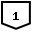 5 menitLaporan Evaluasi Hasil Renja PD setiap triwulan9.Menghimpun data Laporan Evaluasi Hasil Renja yang disampaikan oleh PD sera mengecek dengan data di aplikasi simdalrenbang serta menghimpun PD yang belum menyampaikan laporan90 menitDraf Laporan Evaluasi Hasil Renja PD/ RKPD Provinsi setiap triwulan10.Memeriksa kembali draft   Laporan Evaluasi Hasil Renja/ RKPD kemudian menyampaikan kepada Kabid untuk selanjutnya kepada Kepala Badan.120 menitLaporan Pengendalian dan Evaluasi Hasil Renja PD/ RKPD Provinsi setiap triwulan11.Laporan Pengendalian dan Evaluasi Hasil Renja/ RKPD Provinsi Kalimantan Barat setiap triwulan selesai.Laporan Pengendalian dan Evaluasi Hasil Renja PD/ RKPD Provinsi setiap triwulanJumlah waktu635 menitPEMERINTAH PROVINSI KALIMANTAN BARATBADAN PERENCANAAN PEMBANGUNAN DAERAHPROVINSI KALIMANTAN BARATBIDANG PENGENDALIAN DAN EVALUASI PEMBANGUNAN DAERAHSUB BIDANG EVALUASI PERENCANAAN PEMBANGUNAN PROVINSINomor SOP022/BAPPEDA/2017PEMERINTAH PROVINSI KALIMANTAN BARATBADAN PERENCANAAN PEMBANGUNAN DAERAHPROVINSI KALIMANTAN BARATBIDANG PENGENDALIAN DAN EVALUASI PEMBANGUNAN DAERAHSUB BIDANG EVALUASI PERENCANAAN PEMBANGUNAN PROVINSITanggal Pembuatan02 Januari 2017PEMERINTAH PROVINSI KALIMANTAN BARATBADAN PERENCANAAN PEMBANGUNAN DAERAHPROVINSI KALIMANTAN BARATBIDANG PENGENDALIAN DAN EVALUASI PEMBANGUNAN DAERAHSUB BIDANG EVALUASI PERENCANAAN PEMBANGUNAN PROVINSITanggal RevisiPEMERINTAH PROVINSI KALIMANTAN BARATBADAN PERENCANAAN PEMBANGUNAN DAERAHPROVINSI KALIMANTAN BARATBIDANG PENGENDALIAN DAN EVALUASI PEMBANGUNAN DAERAHSUB BIDANG EVALUASI PERENCANAAN PEMBANGUNAN PROVINSITanggal Efektif16 Januari 2017PEMERINTAH PROVINSI KALIMANTAN BARATBADAN PERENCANAAN PEMBANGUNAN DAERAHPROVINSI KALIMANTAN BARATBIDANG PENGENDALIAN DAN EVALUASI PEMBANGUNAN DAERAHSUB BIDANG EVALUASI PERENCANAAN PEMBANGUNAN PROVINSIDisahkan olehKEPALA BADAN PERENCANAAN PEMBANGUNAN DAERAH
PROVINSI KALIMANTAN BARATDrs. A H I, MTPembina Utama MudaNIP. 19690525 199010 1 001PEMERINTAH PROVINSI KALIMANTAN BARATBADAN PERENCANAAN PEMBANGUNAN DAERAHPROVINSI KALIMANTAN BARATBIDANG PENGENDALIAN DAN EVALUASI PEMBANGUNAN DAERAHSUB BIDANG EVALUASI PERENCANAAN PEMBANGUNAN PROVINSIJudul SOPPENGENDALIAN DAN EVALUASI DANA APBN DAN DAK DASAR HUKUMKUALITAS PELAKSANAUndang-undang Nomor 23 Tahun 2014 tentang Pemerintahan DaerahUndang-Undang Nomor 25 Tahun 2004 tentang Sistem Perencanaan Pembangunan NasionalPeraturan Pemerintah Nomor 39 Tahun 2006 tentang Tata Cara Pengendalian dan Evaluasi Pelaksanaan Rencana PembangunanPeraturan Presiden Nomor 123 Tahun 2016 tentang Petunjuk Teknis Dana Alokasi Khusus FisikPendidikan Minimal S1Memiliki Pengetahuan Perencanaan, Pengendalian dan EvaluasiKETERKAITANPERALATAN/PERLENGKAPANSOP Inventarisasi Program dan Kegiatan Dana APBN dan DAKRKPD, APBDPERINGATANPENCATATAN DAN PENDATAANJika SOP ini tidak dibuat, maka Pengendalian Dan Evaluasi Dana APBN dan DAK Provinsi Kalimantan Barat akan terlambat.Notulensi Rapat, Realisasi Program dan Kegiatan Dana APBN dan DAK setiap TriwulanNO.AKTIVITASPELAKSANAPELAKSANAPELAKSANAPELAKSANAPELAKSANAPELAKSANAMUTU BAKUMUTU BAKUMUTU BAKUKET.NO.AKTIVITASFungsional Umum/ OperatorKasubbidKepala BidangSekretarisKepala BadanPerangkat DaerahPersyaratan/ kelengkapanWaktuOutput1234567891011121.Persiapan Kegiatan Pengendalian dan Evaluasi Dana APBN dan DAK di Provinsi Kalimantan Barat:Menyusun draf SK Kepala Bappeda tentang Pembentukan Tim KegiatanMenyusun Nota Dinas dan Bahan Rapat Persiapan Kegiatan180 menitSK Kepala Bappeda tentang Pembentukan Tim KegiatanNota Dinas, Undangan Rapat, Notulen Rapat Persiapan2.Menindaklanjuti hasil rapat dengan menugaskan fungsional umum untuk membuat surat kepada Perangkat Daerah untuk menyampaikan Laporan Realisasi Program dan Kegiatan Dana APBN dan DAK setiap akhir triwulan 30 menit3.Mengetik, memproses dan menyampaikan surat kepada Perangkat Daerah untuk menyampaikan Laporan Realisasi Program dan Kegiatan Dana APBN dan DAK setiap akhir triwulan120 menitSurat permintaan data Laporan Realisasi Program dan Kegiatan Dana APBN dan DAK4.Menugaskan Fungsional umum untuk menghimpun data Realisasi Program dan Kegiatan Dana APBN dan DAK yang disampaikan oleh PD sera mengecek dengan data di aplikasi e-monev Bappenas5 menitSurat Penyampaian Laporan Realisasi Program dan Kegiatan Dana APBN dan DAK PD setiap triwulan5.Menghimpun data Realisasi Program dan Kegiatan Dana APBN dan DAK yang disampaikan oleh PD sera mengecek dengan data di aplikasi e-monev Bappenas serta menghimpun PD yang belum menyampaikan laporan240 menitLaporan Realisasi Program dan Kegiatan Dana APBN dan DAK PD setiap triwulan6.Mengevaluasi PD yang belum menyampaikan laporan dan menugaskan fungsional umum untuk membuat surat kepada Perangkat Daerah yang belum menyampaikan laporan untuk segera menyampaikan setiap akhir triwulan30 menitDaftar PD yang belum menyampaikan Laporan Realisasi Program dan Kegiatan Dana APBN dan DAK PD setiap triwulan7.Mengetik, memproses dan menyampaikan surat kepada Perangkat Daerah yang belum menyampaikan laporan untuk segera menyampaikan setiap akhir triwulan120 menitSurat permintaan data Laporan Realisasi Program dan Kegiatan Dana APBN dan DAK PD setiap triwulan bagi PD yang belum menyampaikan8.Menugaskan Fungsional umum untuk menghimpun data Realisasi Program dan Kegiatan Dana APBN dan DAK yang disampaikan oleh PD sera mengecek dengan data di aplikasi e-monev Bappenas5 menitLaporan Evaluasi Hasil Renja PD setiap triwulan9.Menghimpun data Laporan Realisasi Program dan Kegiatan Dana APBN dan DAK yang disampaikan oleh PD sera mengecek dengan data di aplikasi simdalrenbang serta menghimpun PD yang belum menyampaikan laporan90 menitDraf Laporan Evaluasi Hasil Renja PD/ RKPD Provinsi setiap triwulan10.Memeriksa kembali draft   Laporan Realisasi Program dan Kegiatan Dana APBN dan DAK kemudian menyampaikan kepada Kabid untuk selanjutnya kepada Kepala Badan.120 menitLaporan Pengendalian dan Evaluasi Hasil Renja PD/ RKPD Provinsi setiap triwulan11.Laporan Realisasi Program dan Kegiatan Dana APBN dan DAK Provinsi Kalimantan Barat setiap triwulan selesai.Laporan Pengendalian dan Evaluasi Hasil Renja PD/ RKPD Provinsi setiap triwulanJumlah waktu635 menitPEMERINTAH PROVINSI KALIMANTAN BARATBADAN PERENCANAAN PEMBANGUNAN DAERAHPROVINSI KALIMANTAN BARATBIDANG PENGENDALIAN DAN EVALUASI PEMBANGUNAN DAERAHSUB BIDANG EVALUASI PERENCANAAN PEMBANGUNAN PROVINSINomor SOP023/BAPPEDA/2017PEMERINTAH PROVINSI KALIMANTAN BARATBADAN PERENCANAAN PEMBANGUNAN DAERAHPROVINSI KALIMANTAN BARATBIDANG PENGENDALIAN DAN EVALUASI PEMBANGUNAN DAERAHSUB BIDANG EVALUASI PERENCANAAN PEMBANGUNAN PROVINSITanggal Pembuatan02 Januari 2017PEMERINTAH PROVINSI KALIMANTAN BARATBADAN PERENCANAAN PEMBANGUNAN DAERAHPROVINSI KALIMANTAN BARATBIDANG PENGENDALIAN DAN EVALUASI PEMBANGUNAN DAERAHSUB BIDANG EVALUASI PERENCANAAN PEMBANGUNAN PROVINSITanggal RevisiPEMERINTAH PROVINSI KALIMANTAN BARATBADAN PERENCANAAN PEMBANGUNAN DAERAHPROVINSI KALIMANTAN BARATBIDANG PENGENDALIAN DAN EVALUASI PEMBANGUNAN DAERAHSUB BIDANG EVALUASI PERENCANAAN PEMBANGUNAN PROVINSITanggal Efektif16 Januari 2017PEMERINTAH PROVINSI KALIMANTAN BARATBADAN PERENCANAAN PEMBANGUNAN DAERAHPROVINSI KALIMANTAN BARATBIDANG PENGENDALIAN DAN EVALUASI PEMBANGUNAN DAERAHSUB BIDANG EVALUASI PERENCANAAN PEMBANGUNAN PROVINSIDisahkan olehKEPALA BADAN PERENCANAAN PEMBANGUNAN DAERAH
PROVINSI KALIMANTAN BARATDrs. A H I, MTPembina Utama MudaNIP. 19690525 199010 1 001PEMERINTAH PROVINSI KALIMANTAN BARATBADAN PERENCANAAN PEMBANGUNAN DAERAHPROVINSI KALIMANTAN BARATBIDANG PENGENDALIAN DAN EVALUASI PEMBANGUNAN DAERAHSUB BIDANG EVALUASI PERENCANAAN PEMBANGUNAN PROVINSIJudul SOPPENYUSUNAN LKPJ GUBERNUR BIDANG TUGAS PEMBANTUAN DASAR HUKUMDASAR HUKUMDASAR HUKUMDASAR HUKUMDASAR HUKUMDASAR HUKUMKUALITAS PELAKSANAKUALITAS PELAKSANAKUALITAS PELAKSANAKUALITAS PELAKSANAKUALITAS PELAKSANAKUALITAS PELAKSANAKUALITAS PELAKSANAUndang-undang Nomor 23 Tahun 2014 tentang Pemerintahan DaerahUndang-Undang Nomor 25 Tahun 2004 tentang Sistem Perencanaan Pembangunan NasionalPeraturan Pemerintah Nomor 39 Tahun 2006 tentang Tata Cara Pengendalian dan Evaluasi Pelaksanaan Rencana PembangunanUndang-undang Nomor 23 Tahun 2014 tentang Pemerintahan DaerahUndang-Undang Nomor 25 Tahun 2004 tentang Sistem Perencanaan Pembangunan NasionalPeraturan Pemerintah Nomor 39 Tahun 2006 tentang Tata Cara Pengendalian dan Evaluasi Pelaksanaan Rencana PembangunanUndang-undang Nomor 23 Tahun 2014 tentang Pemerintahan DaerahUndang-Undang Nomor 25 Tahun 2004 tentang Sistem Perencanaan Pembangunan NasionalPeraturan Pemerintah Nomor 39 Tahun 2006 tentang Tata Cara Pengendalian dan Evaluasi Pelaksanaan Rencana PembangunanUndang-undang Nomor 23 Tahun 2014 tentang Pemerintahan DaerahUndang-Undang Nomor 25 Tahun 2004 tentang Sistem Perencanaan Pembangunan NasionalPeraturan Pemerintah Nomor 39 Tahun 2006 tentang Tata Cara Pengendalian dan Evaluasi Pelaksanaan Rencana PembangunanUndang-undang Nomor 23 Tahun 2014 tentang Pemerintahan DaerahUndang-Undang Nomor 25 Tahun 2004 tentang Sistem Perencanaan Pembangunan NasionalPeraturan Pemerintah Nomor 39 Tahun 2006 tentang Tata Cara Pengendalian dan Evaluasi Pelaksanaan Rencana PembangunanUndang-undang Nomor 23 Tahun 2014 tentang Pemerintahan DaerahUndang-Undang Nomor 25 Tahun 2004 tentang Sistem Perencanaan Pembangunan NasionalPeraturan Pemerintah Nomor 39 Tahun 2006 tentang Tata Cara Pengendalian dan Evaluasi Pelaksanaan Rencana PembangunanPendidikan Minimal S1Memiliki Pengetahuan Perencanaan, Pengendalian dan EvaluasiPendidikan Minimal S1Memiliki Pengetahuan Perencanaan, Pengendalian dan EvaluasiPendidikan Minimal S1Memiliki Pengetahuan Perencanaan, Pengendalian dan EvaluasiPendidikan Minimal S1Memiliki Pengetahuan Perencanaan, Pengendalian dan EvaluasiPendidikan Minimal S1Memiliki Pengetahuan Perencanaan, Pengendalian dan EvaluasiPendidikan Minimal S1Memiliki Pengetahuan Perencanaan, Pengendalian dan EvaluasiPendidikan Minimal S1Memiliki Pengetahuan Perencanaan, Pengendalian dan EvaluasiKETERKAITANKETERKAITANKETERKAITANKETERKAITANKETERKAITANKETERKAITANPERALATAN/PERLENGKAPANPERALATAN/PERLENGKAPANPERALATAN/PERLENGKAPANPERALATAN/PERLENGKAPANPERALATAN/PERLENGKAPANPERALATAN/PERLENGKAPANPERALATAN/PERLENGKAPANSOP Pengendalian dan Evaluasi Dana APBN dan DAKSOP Pengendalian dan Evaluasi Dana APBN dan DAKSOP Pengendalian dan Evaluasi Dana APBN dan DAKSOP Pengendalian dan Evaluasi Dana APBN dan DAKSOP Pengendalian dan Evaluasi Dana APBN dan DAKSOP Pengendalian dan Evaluasi Dana APBN dan DAKDIPA APBN (TUGAS PEMBANTUAN)DIPA APBN (TUGAS PEMBANTUAN)DIPA APBN (TUGAS PEMBANTUAN)DIPA APBN (TUGAS PEMBANTUAN)DIPA APBN (TUGAS PEMBANTUAN)DIPA APBN (TUGAS PEMBANTUAN)DIPA APBN (TUGAS PEMBANTUAN)PERINGATANPERINGATANPERINGATANPERINGATANPERINGATANPERINGATANPENCATATAN DAN PENDATAANPENCATATAN DAN PENDATAANPENCATATAN DAN PENDATAANPENCATATAN DAN PENDATAANPENCATATAN DAN PENDATAANPENCATATAN DAN PENDATAANPENCATATAN DAN PENDATAANJika SOP ini tidak dibuat, maka Penyusunan LKPJ Gubernur Bidang Tugas Pembantuan Provinsi Kalimantan Barat akan terlambat.Jika SOP ini tidak dibuat, maka Penyusunan LKPJ Gubernur Bidang Tugas Pembantuan Provinsi Kalimantan Barat akan terlambat.Jika SOP ini tidak dibuat, maka Penyusunan LKPJ Gubernur Bidang Tugas Pembantuan Provinsi Kalimantan Barat akan terlambat.Jika SOP ini tidak dibuat, maka Penyusunan LKPJ Gubernur Bidang Tugas Pembantuan Provinsi Kalimantan Barat akan terlambat.Jika SOP ini tidak dibuat, maka Penyusunan LKPJ Gubernur Bidang Tugas Pembantuan Provinsi Kalimantan Barat akan terlambat.Jika SOP ini tidak dibuat, maka Penyusunan LKPJ Gubernur Bidang Tugas Pembantuan Provinsi Kalimantan Barat akan terlambat.Notulensi Rapat, Data LKPJ Gubernur Bidang Tugas PembantuanNotulensi Rapat, Data LKPJ Gubernur Bidang Tugas PembantuanNotulensi Rapat, Data LKPJ Gubernur Bidang Tugas PembantuanNotulensi Rapat, Data LKPJ Gubernur Bidang Tugas PembantuanNotulensi Rapat, Data LKPJ Gubernur Bidang Tugas PembantuanNotulensi Rapat, Data LKPJ Gubernur Bidang Tugas PembantuanNotulensi Rapat, Data LKPJ Gubernur Bidang Tugas PembantuanNO.AKTIVITASPELAKSANAPELAKSANAPELAKSANAPELAKSANAPELAKSANAPELAKSANAPELAKSANAPELAKSANAPELAKSANAMUTU BAKUMUTU BAKUMUTU BAKUKET.NO.AKTIVITASFungsional Umum/ OperatorKasubbidKepala BidangSekretarisSekretarisSekretarisKepala BadanKepala BadanPerangkat DaerahPersyaratan/ kelengkapanWaktuOutput12345666778910111.Persiapan Kegiatan Penyusunan LKPJ Gubernur Bidang Tugas Pembantuan di Provinsi Kalimantan Barat:Menyusun draf SK Kepala Bappeda tentang Pembentukan Tim KegiatanMenyusun Nota Dinas dan Bahan Rapat Persiapan Kegiatan180 menitSK Kepala Bappeda tentang Pembentukan Tim KegiatanNota Dinas, Undangan Rapat, Notulen Rapat Persiapan2.Menindaklanjuti hasil rapat dengan menugaskan fungsional umum untuk mengetik surat permintaan Data Realisasi Anggaran, Permasalahan Tugas Pembantuan di Provinsi Kalimantan Barat kepada PD 30 menit3.Mengetik, memproses dan menyampaikan surat permintaan Data Realisasi Anggaran, Permasalahan Tugas Pembantuan di Provinsi Kalimantan Barat kepada PD  120 menitSurat permintaan Data Realisasi Anggaran, Permasalahan Tugas Pembantuan di Provinsi Kalimantan Barat kepada PD  4.Menugaskan Fungsional umum untuk menghimpun data Data Realisasi Anggaran, Permasalahan Tugas Pembantuan yang disampaikan oleh PD5 menitSurat Penyampaian Data Realisasi Anggaran,Permasalahan Tugas Pembantuan dari PD5.Menghimpun data Data Realisasi Anggaran, Permasalahan Tugas Pembantuan yang disampaikan oleh PD 240 menitData Bahan LKPJ Gubernur Bidang Tugas Pembantuan di masing-masing PD6.Memeriksa kembali draft   Bahan LKPJ Gubernur Bidang Tugas Pembantuan kemudian menyampaikan kepada Kabid untuk selanjutnya kepada Kepala Badan.60 menitDraf Bahan LKPJ Gubernur Bidang Tugas Pembantuan di Provinsi Kalimantan Barat7.Bahan LKPJ Gubernur Bidang Tugas Pembantuan selesai dan disampaikan kepada Biro Organisasi dan PemerintahanBahan LKPJ Gubernur Bidang Tugas Pembantuan di Provinsi Kalimantan BaratJumlah waktu635 menitPEMERINTAH PROVINSI KALIMANTAN BARATBADAN PERENCANAAN PEMBANGUNAN DAERAHPROVINSI KALIMANTAN BARATBIDANG PENGENDALIAN DAN EVALUASI PEMBANGUNAN DAERAHSUB BIDANG EVALUASI PERENCANAAN PEMBANGUNAN PROVINSINomor SOP024/BAPPEDA/2017PEMERINTAH PROVINSI KALIMANTAN BARATBADAN PERENCANAAN PEMBANGUNAN DAERAHPROVINSI KALIMANTAN BARATBIDANG PENGENDALIAN DAN EVALUASI PEMBANGUNAN DAERAHSUB BIDANG EVALUASI PERENCANAAN PEMBANGUNAN PROVINSITanggal Pembuatan02 Januari 2017PEMERINTAH PROVINSI KALIMANTAN BARATBADAN PERENCANAAN PEMBANGUNAN DAERAHPROVINSI KALIMANTAN BARATBIDANG PENGENDALIAN DAN EVALUASI PEMBANGUNAN DAERAHSUB BIDANG EVALUASI PERENCANAAN PEMBANGUNAN PROVINSITanggal RevisiPEMERINTAH PROVINSI KALIMANTAN BARATBADAN PERENCANAAN PEMBANGUNAN DAERAHPROVINSI KALIMANTAN BARATBIDANG PENGENDALIAN DAN EVALUASI PEMBANGUNAN DAERAHSUB BIDANG EVALUASI PERENCANAAN PEMBANGUNAN PROVINSITanggal Efektif16 Januari 2017PEMERINTAH PROVINSI KALIMANTAN BARATBADAN PERENCANAAN PEMBANGUNAN DAERAHPROVINSI KALIMANTAN BARATBIDANG PENGENDALIAN DAN EVALUASI PEMBANGUNAN DAERAHSUB BIDANG EVALUASI PERENCANAAN PEMBANGUNAN PROVINSIDisahkan olehKEPALA BADAN PERENCANAAN PEMBANGUNAN DAERAH
PROVINSI KALIMANTAN BARATDrs. A H I, MTPembina Utama MudaNIP. 19690525 199010 1 001PEMERINTAH PROVINSI KALIMANTAN BARATBADAN PERENCANAAN PEMBANGUNAN DAERAHPROVINSI KALIMANTAN BARATBIDANG PENGENDALIAN DAN EVALUASI PEMBANGUNAN DAERAHSUB BIDANG EVALUASI PERENCANAAN PEMBANGUNAN PROVINSIJudul SOPPENGENDALIAN DAN EVALUASI KEBIJAKAN PENYUSUNAN RKPD PROVINSI DASAR HUKUMDASAR HUKUMDASAR HUKUMDASAR HUKUMDASAR HUKUMDASAR HUKUMKUALITAS PELAKSANAKUALITAS PELAKSANAKUALITAS PELAKSANAKUALITAS PELAKSANAKUALITAS PELAKSANAKUALITAS PELAKSANAKUALITAS PELAKSANAUndang-undang Nomor 23 Tahun 2014 tentang Pemerintahan DaerahUndang-Undang Nomor 25 Tahun 2004 tentang Sistem Perencanaan Pembangunan NasionalPeraturan Pemerintah Nomor 8 Tahun 2008 tentang Tahapan, Tata Cara Penyusunan, Pengendalian dan Evaluasi Pelaksanaan Rencana Pembangunan DaerahPeraturan Menteri Dalam Negeri Nomor 54 Tahun 2010 tentan Petunjuk Pelaksanaan Peraturan Pemerintah Nomor 8 Tahun 2008 tentang Tahapan, Tata Cara Penyusunan, Pengendalian dan Evaluasi Pelaksanaan Rencana Pembangunan DaerahUndang-undang Nomor 23 Tahun 2014 tentang Pemerintahan DaerahUndang-Undang Nomor 25 Tahun 2004 tentang Sistem Perencanaan Pembangunan NasionalPeraturan Pemerintah Nomor 8 Tahun 2008 tentang Tahapan, Tata Cara Penyusunan, Pengendalian dan Evaluasi Pelaksanaan Rencana Pembangunan DaerahPeraturan Menteri Dalam Negeri Nomor 54 Tahun 2010 tentan Petunjuk Pelaksanaan Peraturan Pemerintah Nomor 8 Tahun 2008 tentang Tahapan, Tata Cara Penyusunan, Pengendalian dan Evaluasi Pelaksanaan Rencana Pembangunan DaerahUndang-undang Nomor 23 Tahun 2014 tentang Pemerintahan DaerahUndang-Undang Nomor 25 Tahun 2004 tentang Sistem Perencanaan Pembangunan NasionalPeraturan Pemerintah Nomor 8 Tahun 2008 tentang Tahapan, Tata Cara Penyusunan, Pengendalian dan Evaluasi Pelaksanaan Rencana Pembangunan DaerahPeraturan Menteri Dalam Negeri Nomor 54 Tahun 2010 tentan Petunjuk Pelaksanaan Peraturan Pemerintah Nomor 8 Tahun 2008 tentang Tahapan, Tata Cara Penyusunan, Pengendalian dan Evaluasi Pelaksanaan Rencana Pembangunan DaerahUndang-undang Nomor 23 Tahun 2014 tentang Pemerintahan DaerahUndang-Undang Nomor 25 Tahun 2004 tentang Sistem Perencanaan Pembangunan NasionalPeraturan Pemerintah Nomor 8 Tahun 2008 tentang Tahapan, Tata Cara Penyusunan, Pengendalian dan Evaluasi Pelaksanaan Rencana Pembangunan DaerahPeraturan Menteri Dalam Negeri Nomor 54 Tahun 2010 tentan Petunjuk Pelaksanaan Peraturan Pemerintah Nomor 8 Tahun 2008 tentang Tahapan, Tata Cara Penyusunan, Pengendalian dan Evaluasi Pelaksanaan Rencana Pembangunan DaerahUndang-undang Nomor 23 Tahun 2014 tentang Pemerintahan DaerahUndang-Undang Nomor 25 Tahun 2004 tentang Sistem Perencanaan Pembangunan NasionalPeraturan Pemerintah Nomor 8 Tahun 2008 tentang Tahapan, Tata Cara Penyusunan, Pengendalian dan Evaluasi Pelaksanaan Rencana Pembangunan DaerahPeraturan Menteri Dalam Negeri Nomor 54 Tahun 2010 tentan Petunjuk Pelaksanaan Peraturan Pemerintah Nomor 8 Tahun 2008 tentang Tahapan, Tata Cara Penyusunan, Pengendalian dan Evaluasi Pelaksanaan Rencana Pembangunan DaerahUndang-undang Nomor 23 Tahun 2014 tentang Pemerintahan DaerahUndang-Undang Nomor 25 Tahun 2004 tentang Sistem Perencanaan Pembangunan NasionalPeraturan Pemerintah Nomor 8 Tahun 2008 tentang Tahapan, Tata Cara Penyusunan, Pengendalian dan Evaluasi Pelaksanaan Rencana Pembangunan DaerahPeraturan Menteri Dalam Negeri Nomor 54 Tahun 2010 tentan Petunjuk Pelaksanaan Peraturan Pemerintah Nomor 8 Tahun 2008 tentang Tahapan, Tata Cara Penyusunan, Pengendalian dan Evaluasi Pelaksanaan Rencana Pembangunan DaerahPendidikan Minimal S1Memiliki Pengetahuan Perencanaan, Pengendalian dan EvaluasiPendidikan Minimal S1Memiliki Pengetahuan Perencanaan, Pengendalian dan EvaluasiPendidikan Minimal S1Memiliki Pengetahuan Perencanaan, Pengendalian dan EvaluasiPendidikan Minimal S1Memiliki Pengetahuan Perencanaan, Pengendalian dan EvaluasiPendidikan Minimal S1Memiliki Pengetahuan Perencanaan, Pengendalian dan EvaluasiPendidikan Minimal S1Memiliki Pengetahuan Perencanaan, Pengendalian dan EvaluasiPendidikan Minimal S1Memiliki Pengetahuan Perencanaan, Pengendalian dan EvaluasiKETERKAITANKETERKAITANKETERKAITANKETERKAITANKETERKAITANKETERKAITANPERALATAN/PERLENGKAPANPERALATAN/PERLENGKAPANPERALATAN/PERLENGKAPANPERALATAN/PERLENGKAPANPERALATAN/PERLENGKAPANPERALATAN/PERLENGKAPANPERALATAN/PERLENGKAPANSOP Penyusunan dan Penetapan RKPDSOP Penyusunan dan Penetapan RKPDSOP Penyusunan dan Penetapan RKPDSOP Penyusunan dan Penetapan RKPDSOP Penyusunan dan Penetapan RKPDSOP Penyusunan dan Penetapan RKPDRancangan Awal, Rancangan, Rancangan Akhir RKPDRancangan Awal, Rancangan, Rancangan Akhir RKPDRancangan Awal, Rancangan, Rancangan Akhir RKPDRancangan Awal, Rancangan, Rancangan Akhir RKPDRancangan Awal, Rancangan, Rancangan Akhir RKPDRancangan Awal, Rancangan, Rancangan Akhir RKPDRancangan Awal, Rancangan, Rancangan Akhir RKPDPERINGATANPERINGATANPERINGATANPERINGATANPERINGATANPERINGATANPENCATATAN DAN PENDATAANPENCATATAN DAN PENDATAANPENCATATAN DAN PENDATAANPENCATATAN DAN PENDATAANPENCATATAN DAN PENDATAANPENCATATAN DAN PENDATAANPENCATATAN DAN PENDATAANJika SOP ini tidak dibuat, maka Pengendalian Dan Evaluasi Kebijakan Penyusunan RKPD Provinsi Kalimantan Barat akan terlambat.Jika SOP ini tidak dibuat, maka Pengendalian Dan Evaluasi Kebijakan Penyusunan RKPD Provinsi Kalimantan Barat akan terlambat.Jika SOP ini tidak dibuat, maka Pengendalian Dan Evaluasi Kebijakan Penyusunan RKPD Provinsi Kalimantan Barat akan terlambat.Jika SOP ini tidak dibuat, maka Pengendalian Dan Evaluasi Kebijakan Penyusunan RKPD Provinsi Kalimantan Barat akan terlambat.Jika SOP ini tidak dibuat, maka Pengendalian Dan Evaluasi Kebijakan Penyusunan RKPD Provinsi Kalimantan Barat akan terlambat.Jika SOP ini tidak dibuat, maka Pengendalian Dan Evaluasi Kebijakan Penyusunan RKPD Provinsi Kalimantan Barat akan terlambat.Notulensi Rapat, Pengendalian Dan Evaluasi Kebijakan Penyusunan RKPDNotulensi Rapat, Pengendalian Dan Evaluasi Kebijakan Penyusunan RKPDNotulensi Rapat, Pengendalian Dan Evaluasi Kebijakan Penyusunan RKPDNotulensi Rapat, Pengendalian Dan Evaluasi Kebijakan Penyusunan RKPDNotulensi Rapat, Pengendalian Dan Evaluasi Kebijakan Penyusunan RKPDNotulensi Rapat, Pengendalian Dan Evaluasi Kebijakan Penyusunan RKPDNotulensi Rapat, Pengendalian Dan Evaluasi Kebijakan Penyusunan RKPDNO.AKTIVITASPELAKSANAPELAKSANAPELAKSANAPELAKSANAPELAKSANAPELAKSANAPELAKSANAPELAKSANAPELAKSANAMUTU BAKUMUTU BAKUMUTU BAKUKET.NO.AKTIVITASFungsional Umum/ OperatorKasubbidKepala BidangSekretarisSekretarisSekretarisKepala BadanKepala BadanKasubid PPDPersyaratan/ kelengkapanWaktuOutput12345666778910111.Persiapan Kegiatan Pengendalian Dan Evaluasi Kebijakan Penyusunan RKPD di Provinsi Kalimantan Barat:Menyusun draf SK Kepala Bappeda tentang Pembentukan Tim KegiatanMenyusun Nota Dinas dan Bahan Rapat Persiapan Kegiatan120 menitSK Kepala Bappeda tentang Pembentukan Tim KegiatanNota Dinas, Undangan Rapat, Notulen Rapat Persiapan2.Menindaklanjuti hasil rapat dengan menugaskan fungsional umum untuk meminta data setiap tahapan terkait evaluasi kebijakan tahap perumusan rancangan awal, tahap hasil konsultasi publik dan hasil musrenbang kepada Subbid PPD30 menitDaftar Bahan Pengendalian dan Evaluasi Kebijakan setiap tahapan3.Mengumpulkan data setiap tahapan terkait evaluasi kebijakan tahap perumusan rancangan awal, tahap hasil konsultasi publik dan hasil musrenbang kepada Subbdit PPD120 menitBahan Pengendalian dan Evaluasi Kebijakan setiap tahapan4.Menganalisis bahan setiap tahapan dengan tata cara pengendalian dan evaluasi kebijakan 240 menitDraft pengendalian dan evaluasi kebijakan penyusunan RKPD setiap tahapan5.Memeriksa kembali draft pengendalian dan evaluasi kebijakan penyusunan RKPD kemudian menyampaikan kepada Kabid untuk selanjutnya kepada Kepala Badan.120 menitDraft pengendalian dan evaluasi kebijakan penyusunan RKPD6.Pengendalian dan Evaluasi Kebijakan Penyusunan RKPD selesai, selanjutnya disampaikan kepada Kementerian Dalam Negeri bersam Pergub tentang RKPDPengendalian dan evaluasi kebijakan penyusunan RKPDJumlah waktu630 menitPEMERINTAH PROVINSI KALIMANTAN BARATBADAN PERENCANAAN PEMBANGUNAN DAERAHPROVINSI KALIMANTAN BARATBIDANG PENGENDALIAN DAN EVALUASI PEMBANGUNAN DAERAHSUB BIDANG EVALUASI PERENCANAAN PEMBANGUNAN PROVINSINomor SOP025/BAPPEDA/2017PEMERINTAH PROVINSI KALIMANTAN BARATBADAN PERENCANAAN PEMBANGUNAN DAERAHPROVINSI KALIMANTAN BARATBIDANG PENGENDALIAN DAN EVALUASI PEMBANGUNAN DAERAHSUB BIDANG EVALUASI PERENCANAAN PEMBANGUNAN PROVINSITanggal Pembuatan02 Januari 2017PEMERINTAH PROVINSI KALIMANTAN BARATBADAN PERENCANAAN PEMBANGUNAN DAERAHPROVINSI KALIMANTAN BARATBIDANG PENGENDALIAN DAN EVALUASI PEMBANGUNAN DAERAHSUB BIDANG EVALUASI PERENCANAAN PEMBANGUNAN PROVINSITanggal RevisiPEMERINTAH PROVINSI KALIMANTAN BARATBADAN PERENCANAAN PEMBANGUNAN DAERAHPROVINSI KALIMANTAN BARATBIDANG PENGENDALIAN DAN EVALUASI PEMBANGUNAN DAERAHSUB BIDANG EVALUASI PERENCANAAN PEMBANGUNAN PROVINSITanggal Efektif16 Januari 2017PEMERINTAH PROVINSI KALIMANTAN BARATBADAN PERENCANAAN PEMBANGUNAN DAERAHPROVINSI KALIMANTAN BARATBIDANG PENGENDALIAN DAN EVALUASI PEMBANGUNAN DAERAHSUB BIDANG EVALUASI PERENCANAAN PEMBANGUNAN PROVINSIDisahkan olehKEPALA BADAN PERENCANAAN PEMBANGUNAN DAERAH
PROVINSI KALIMANTAN BARATDrs. A H I, MTPembina Utama MudaNIP. 19690525 199010 1 001PEMERINTAH PROVINSI KALIMANTAN BARATBADAN PERENCANAAN PEMBANGUNAN DAERAHPROVINSI KALIMANTAN BARATBIDANG PENGENDALIAN DAN EVALUASI PEMBANGUNAN DAERAHSUB BIDANG EVALUASI PERENCANAAN PEMBANGUNAN PROVINSIJudul SOPPENGENDALIAN DAN EVALUASI PELAKSANAAN RKPD PROVINSI DASAR HUKUMDASAR HUKUMDASAR HUKUMDASAR HUKUMDASAR HUKUMDASAR HUKUMKUALITAS PELAKSANAKUALITAS PELAKSANAKUALITAS PELAKSANAKUALITAS PELAKSANAKUALITAS PELAKSANAKUALITAS PELAKSANAKUALITAS PELAKSANAUndang-undang Nomor 23 Tahun 2014 tentang Pemerintahan DaerahUndang-Undang Nomor 25 Tahun 2004 tentang Sistem Perencanaan Pembangunan NasionalPeraturan Pemerintah Nomor 8 Tahun 2008 tentang Tahapan, Tata Cara Penyusunan, Pengendalian dan Evaluasi Pelaksanaan Rencana Pembangunan DaerahPeraturan Menteri Dalam Negeri Nomor 54 Tahun 2010 tentan Petunjuk Pelaksanaan Peraturan Pemerintah Nomor 8 Tahun 2008 tentang Tahapan, Tata Cara Penyusunan, Pengendalian dan Evaluasi Pelaksanaan Rencana Pembangunan DaerahUndang-undang Nomor 23 Tahun 2014 tentang Pemerintahan DaerahUndang-Undang Nomor 25 Tahun 2004 tentang Sistem Perencanaan Pembangunan NasionalPeraturan Pemerintah Nomor 8 Tahun 2008 tentang Tahapan, Tata Cara Penyusunan, Pengendalian dan Evaluasi Pelaksanaan Rencana Pembangunan DaerahPeraturan Menteri Dalam Negeri Nomor 54 Tahun 2010 tentan Petunjuk Pelaksanaan Peraturan Pemerintah Nomor 8 Tahun 2008 tentang Tahapan, Tata Cara Penyusunan, Pengendalian dan Evaluasi Pelaksanaan Rencana Pembangunan DaerahUndang-undang Nomor 23 Tahun 2014 tentang Pemerintahan DaerahUndang-Undang Nomor 25 Tahun 2004 tentang Sistem Perencanaan Pembangunan NasionalPeraturan Pemerintah Nomor 8 Tahun 2008 tentang Tahapan, Tata Cara Penyusunan, Pengendalian dan Evaluasi Pelaksanaan Rencana Pembangunan DaerahPeraturan Menteri Dalam Negeri Nomor 54 Tahun 2010 tentan Petunjuk Pelaksanaan Peraturan Pemerintah Nomor 8 Tahun 2008 tentang Tahapan, Tata Cara Penyusunan, Pengendalian dan Evaluasi Pelaksanaan Rencana Pembangunan DaerahUndang-undang Nomor 23 Tahun 2014 tentang Pemerintahan DaerahUndang-Undang Nomor 25 Tahun 2004 tentang Sistem Perencanaan Pembangunan NasionalPeraturan Pemerintah Nomor 8 Tahun 2008 tentang Tahapan, Tata Cara Penyusunan, Pengendalian dan Evaluasi Pelaksanaan Rencana Pembangunan DaerahPeraturan Menteri Dalam Negeri Nomor 54 Tahun 2010 tentan Petunjuk Pelaksanaan Peraturan Pemerintah Nomor 8 Tahun 2008 tentang Tahapan, Tata Cara Penyusunan, Pengendalian dan Evaluasi Pelaksanaan Rencana Pembangunan DaerahUndang-undang Nomor 23 Tahun 2014 tentang Pemerintahan DaerahUndang-Undang Nomor 25 Tahun 2004 tentang Sistem Perencanaan Pembangunan NasionalPeraturan Pemerintah Nomor 8 Tahun 2008 tentang Tahapan, Tata Cara Penyusunan, Pengendalian dan Evaluasi Pelaksanaan Rencana Pembangunan DaerahPeraturan Menteri Dalam Negeri Nomor 54 Tahun 2010 tentan Petunjuk Pelaksanaan Peraturan Pemerintah Nomor 8 Tahun 2008 tentang Tahapan, Tata Cara Penyusunan, Pengendalian dan Evaluasi Pelaksanaan Rencana Pembangunan DaerahUndang-undang Nomor 23 Tahun 2014 tentang Pemerintahan DaerahUndang-Undang Nomor 25 Tahun 2004 tentang Sistem Perencanaan Pembangunan NasionalPeraturan Pemerintah Nomor 8 Tahun 2008 tentang Tahapan, Tata Cara Penyusunan, Pengendalian dan Evaluasi Pelaksanaan Rencana Pembangunan DaerahPeraturan Menteri Dalam Negeri Nomor 54 Tahun 2010 tentan Petunjuk Pelaksanaan Peraturan Pemerintah Nomor 8 Tahun 2008 tentang Tahapan, Tata Cara Penyusunan, Pengendalian dan Evaluasi Pelaksanaan Rencana Pembangunan DaerahPendidikan Minimal S1Memiliki Pengetahuan Perencanaan, Pengendalian dan EvaluasiPendidikan Minimal S1Memiliki Pengetahuan Perencanaan, Pengendalian dan EvaluasiPendidikan Minimal S1Memiliki Pengetahuan Perencanaan, Pengendalian dan EvaluasiPendidikan Minimal S1Memiliki Pengetahuan Perencanaan, Pengendalian dan EvaluasiPendidikan Minimal S1Memiliki Pengetahuan Perencanaan, Pengendalian dan EvaluasiPendidikan Minimal S1Memiliki Pengetahuan Perencanaan, Pengendalian dan EvaluasiPendidikan Minimal S1Memiliki Pengetahuan Perencanaan, Pengendalian dan EvaluasiKETERKAITANKETERKAITANKETERKAITANKETERKAITANKETERKAITANKETERKAITANPERALATAN/PERLENGKAPANPERALATAN/PERLENGKAPANPERALATAN/PERLENGKAPANPERALATAN/PERLENGKAPANPERALATAN/PERLENGKAPANPERALATAN/PERLENGKAPANPERALATAN/PERLENGKAPANSOP Penyusunan dan Penetapan RKPDSOP Penyusunan Rancangan KUA dan PPASSOP Fasilitasi Kesepakatan KUA dan PPASSOP Penyusunan dan Penetapan RKPDSOP Penyusunan Rancangan KUA dan PPASSOP Fasilitasi Kesepakatan KUA dan PPASSOP Penyusunan dan Penetapan RKPDSOP Penyusunan Rancangan KUA dan PPASSOP Fasilitasi Kesepakatan KUA dan PPASSOP Penyusunan dan Penetapan RKPDSOP Penyusunan Rancangan KUA dan PPASSOP Fasilitasi Kesepakatan KUA dan PPASSOP Penyusunan dan Penetapan RKPDSOP Penyusunan Rancangan KUA dan PPASSOP Fasilitasi Kesepakatan KUA dan PPASSOP Penyusunan dan Penetapan RKPDSOP Penyusunan Rancangan KUA dan PPASSOP Fasilitasi Kesepakatan KUA dan PPASPeraturan Gubernur tentang RKPD, Rancangan KUA dan PPAS APBD, Nota Kesepakatan KUA dan PPAS APBDPeraturan Gubernur tentang RKPD, Rancangan KUA dan PPAS APBD, Nota Kesepakatan KUA dan PPAS APBDPeraturan Gubernur tentang RKPD, Rancangan KUA dan PPAS APBD, Nota Kesepakatan KUA dan PPAS APBDPeraturan Gubernur tentang RKPD, Rancangan KUA dan PPAS APBD, Nota Kesepakatan KUA dan PPAS APBDPeraturan Gubernur tentang RKPD, Rancangan KUA dan PPAS APBD, Nota Kesepakatan KUA dan PPAS APBDPeraturan Gubernur tentang RKPD, Rancangan KUA dan PPAS APBD, Nota Kesepakatan KUA dan PPAS APBDPeraturan Gubernur tentang RKPD, Rancangan KUA dan PPAS APBD, Nota Kesepakatan KUA dan PPAS APBDPERINGATANPERINGATANPERINGATANPERINGATANPERINGATANPERINGATANPENCATATAN DAN PENDATAANPENCATATAN DAN PENDATAANPENCATATAN DAN PENDATAANPENCATATAN DAN PENDATAANPENCATATAN DAN PENDATAANPENCATATAN DAN PENDATAANPENCATATAN DAN PENDATAANJika SOP ini tidak dibuat, maka Pengendalian Dan Evaluasi Pelaksanaan RKPD Provinsi Kalimantan Barat akan terlambat.Jika SOP ini tidak dibuat, maka Pengendalian Dan Evaluasi Pelaksanaan RKPD Provinsi Kalimantan Barat akan terlambat.Jika SOP ini tidak dibuat, maka Pengendalian Dan Evaluasi Pelaksanaan RKPD Provinsi Kalimantan Barat akan terlambat.Jika SOP ini tidak dibuat, maka Pengendalian Dan Evaluasi Pelaksanaan RKPD Provinsi Kalimantan Barat akan terlambat.Jika SOP ini tidak dibuat, maka Pengendalian Dan Evaluasi Pelaksanaan RKPD Provinsi Kalimantan Barat akan terlambat.Jika SOP ini tidak dibuat, maka Pengendalian Dan Evaluasi Pelaksanaan RKPD Provinsi Kalimantan Barat akan terlambat.Notulensi Rapat, Pengendalian Dan Evaluasi Pelaksanaan RKPDNotulensi Rapat, Pengendalian Dan Evaluasi Pelaksanaan RKPDNotulensi Rapat, Pengendalian Dan Evaluasi Pelaksanaan RKPDNotulensi Rapat, Pengendalian Dan Evaluasi Pelaksanaan RKPDNotulensi Rapat, Pengendalian Dan Evaluasi Pelaksanaan RKPDNotulensi Rapat, Pengendalian Dan Evaluasi Pelaksanaan RKPDNotulensi Rapat, Pengendalian Dan Evaluasi Pelaksanaan RKPDNO.AKTIVITASPELAKSANAPELAKSANAPELAKSANAPELAKSANAPELAKSANAPELAKSANAPELAKSANAPELAKSANAPELAKSANAMUTU BAKUMUTU BAKUMUTU BAKUKET.NO.AKTIVITASFungsional Umum/ OperatorKasubbidKepala BidangSekretarisSekretarisSekretarisKepala BadanKepala BadanKasubbid PPDPersyaratan/ kelengkapanWaktuOutput12345666778910111.Persiapan Kegiatan Pengendalian Dan Evaluasi Pelaksanaan RKPD di Provinsi Kalimantan Barat:Menyusun draf SK Kepala Bappeda tentang Pembentukan Tim KegiatanMenyusun Nota Dinas dan Bahan Rapat Persiapan Kegiatan120 menitSK Kepala Bappeda tentang Pembentukan Tim KegiatanNota Dinas, Undangan Rapat, Notulen Rapat Persiapan2.Menindaklanjuti hasil rapat dengan menugaskan fungsional umum untuk meminta data Rancangan KUA PPAS APBD dan Nota Kesepakatan KUA PPAS APBD kepada Subbid PPD30 menitDaftar Bahan Pengendalian dan Evaluasi Pelaksanaan RKPD3.Mengumpulkan data Rancangan KUA PPAS APBD dan Nota Kesepakatan KUA PPAS APBD kepada Subbid PPD120 menitBahan Pengendalian dan Evaluasi pelaksanaan RKPD4.Menganalisis pelaksanaan RKPD dengan Rancangan KUA PPAS APBD dan Nota Kesepakatan KUA PPAS APBD 240 menitDraft pengendalian dan evaluasi pelaksanaan RKPD setiap tahapan5.Memeriksa kembali draft pengendalian dan evaluasi pelaksanaan RKPD kemudian menyampaikan kepada Kabid untuk selanjutnya kepada Kepala Badan120 menitDraft pengendalian dan evaluasi pelaksanaan RKPD6.Pengendalian dan Evaluasi Pelaksanaan RKPD selesai, selanjutnya disampaikan kepada Tim Anggaran Pemerintah Daerah sebagai bahan penyusunan APBDPengendalian dan evaluasi pelaksanaan RKPDJumlah Waktu630 menit